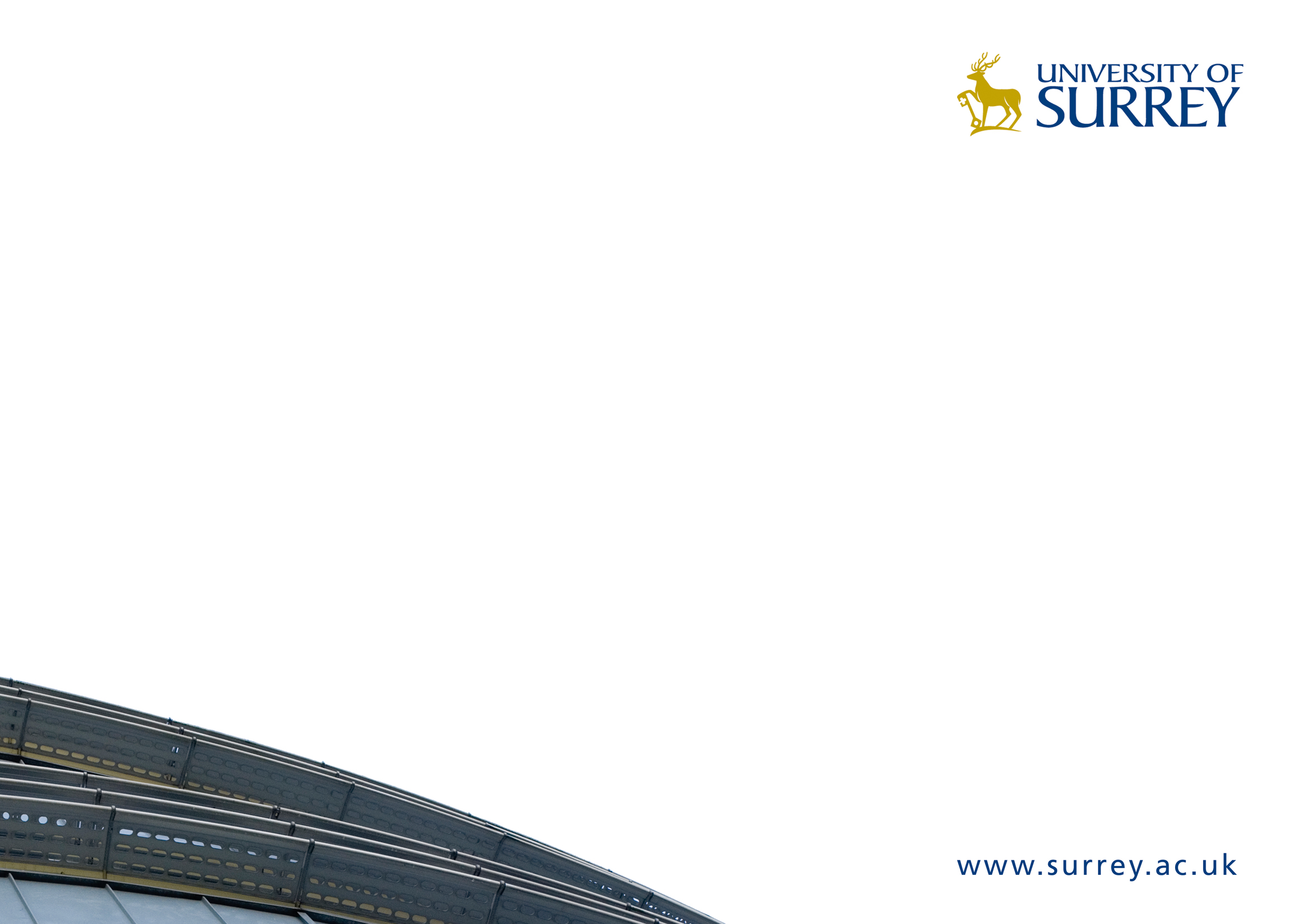 Financial Due Diligence for Medium to High Risk National CollaborationsOn completion of this form, please send through to collaborative@surrey.ac.ukName of the partnership:	In collaboration with:		On review of the credit report, please identify any concerns over the partner’s ability to continue with the proposed agreement?Is there a high turnover of senior staff?Have there been any audit report qualifications in the last two years?Has the partner been profitable and is it forecast to continue to be so?If there is a P & L forecast, does this look reasonable compared to historical numbers?If the current year is a loss, what is the ratio of reserves to this loss?Is turnover declining?Are there any concerns over cash levels?If there is a cashflow forecast, does this roughly tie in with the P & L forecast?Does this forecast the cash to decline?Are there any tangible fixed assets?Is the level appropriate for the size and nature of the business?Does the entity have net current assets or liabilities?  Are there any other concerns over the ability to meet liabilities (eg short term creditors high compared to cash and debtors)?Do the statutory accounts (figures, notes or directors’ report) highlight any other areas of concern, eg consider staff size, unusual or increasing expenditure, borrowing levels, any contingent liabilities, capital or other commitments, over-reliance on single / few customers.Does the credit report indicate any other risks not highlighted above such as legal charges on the company’s assets?Any additional information that may be pertinent to the collaborationUpon review of the financial evidence that has been gathered above, please confirm if there are any areas that require clarification or are cause for concern.  Confirmation		 By checking this box, you confirm that the information provided is satisfactory and that no further information is required at this stageName:  Position:  Date:  